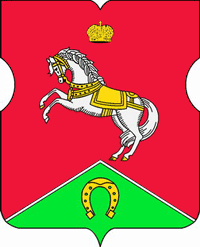 СОВЕТ ДЕПУТАТОВмуниципального округаКОНЬКОВОРЕШЕНИЕ                28.09.2021                         7/5       ______________№________________ 	В соответствии со статьями 6, 18 Устава муниципального округа Коньково, на основании обращения руководителя организации «Союз Чернобыль» района Коньково от 20.09.2021года № б/нСоветом депутатов принято решение:1. Поручить аппарату Совета депутатов муниципального округа Коньково организовать мероприятие, посвященное 35-летней годовщине сооружения объекта «Укрытие» над Чернобыльской АЭС, за счет средств бюджета муниципального округа Коньково на 2021 год.2. Разместить настоящее решение на сайте органов местного самоуправления муниципального округа Коньково www.konkovo-moscow.ru.  3. Контроль за исполнением настоящего решения возложить на главу муниципального округа Коньково Малахова С.В.Глава муниципального округа Коньково                                           С.В. МалаховО проведении мероприятия, посвященного 35-летней годовщине сооружения объекта «Укрытие» 